TYR  BUSKERUDc/o Nortura3103 Tønsberg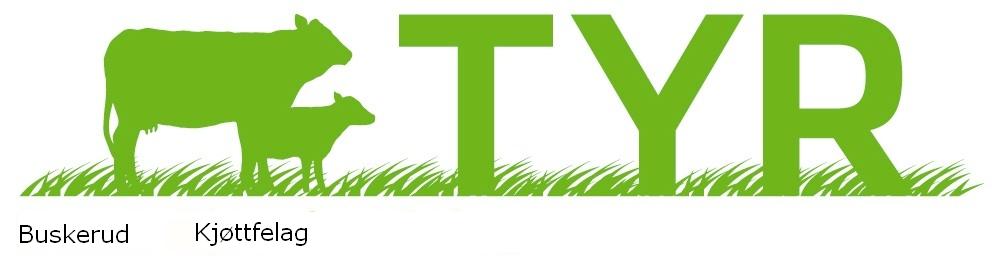 Til Medlemmer Fagdag Lørdag 25 mars 2017 kl 11.00.Tyr Buskerud inviterer til fagdag hvor vi ser på løsning med plansilo i praktisk bruk hos Kai Tore Rolfstad 3350 Prestfoss.Det blir servert grillpølser før vi drar videre til Thomas Jamne for å få en omvisning i et ombygd grisefjøs til storfefjøs. Fjøset har automatisk fullforhåndtering.Ved spørsmål ta kontakt med:Tor - Erik KolbrækTlf 95052851Velkommen!Styret i Tyr Buskerud